معاملاتي عند ارسال طلب التمليك بموجب تعويض /بدل ، يتم إستلامه من المنسق في قطاع الاراضي والأملاك ليقوم بمراجعته وبناء عليه يقوم المنسق بأحد الاجراءات التالية: قبول الطلب وبعدها يتوجب عليك دفع الرسوم الخاصة به.رفض الطلب مع بيان الأسباب.طلب تعديل الطلب وبعدها يتوجب عليك تعديل الطلب بحسب الملاحظات واعادة ارساله بعد التعديل، ليقوم المنسق بمراجعته مرة أخرى واتخاذ الإجراء المناسب بحقه. يمكنك ايجاد الطلبات التي تم تقديمها ضمن صفحة "معاملاتي" عند طريق الوصول للبوابة الرسمية لحكومة رأس الخيمة على الرابط www.rak.ae كما هو موضح في الشاشة أدناه.قم باختيار "دليل الخدمات" ثم قم باختيار "الحكومة": 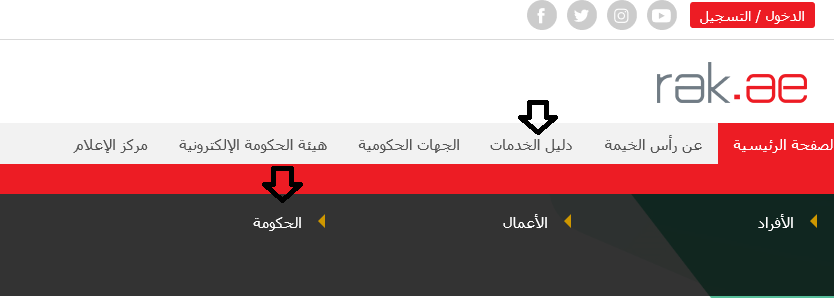 قم بإختيار بلدية رأس الخيمة 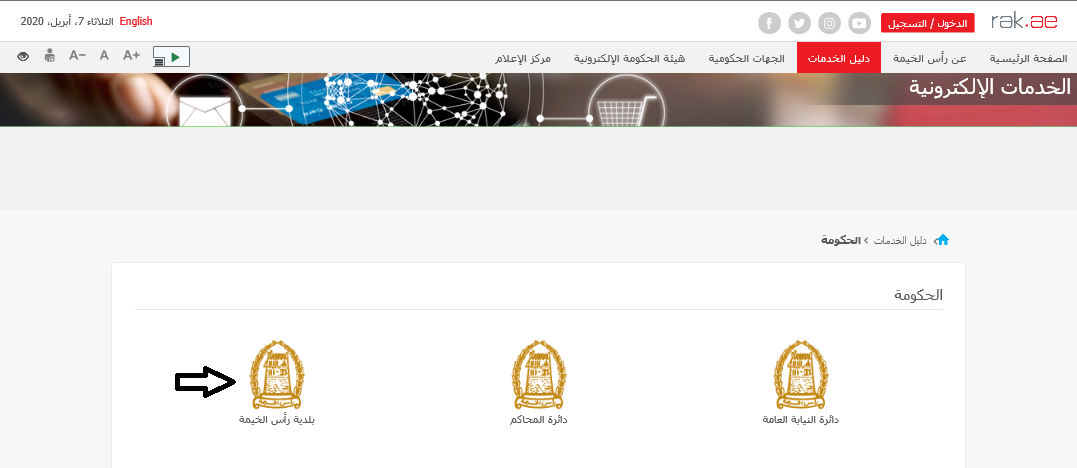 قم باختيار قطاع الأراضي والأملاك 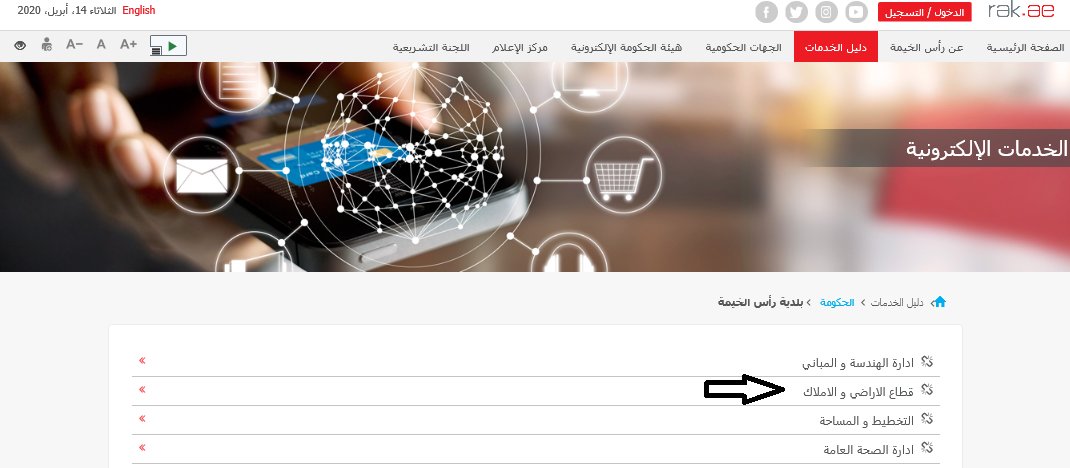 قم باختيار "خدماتي":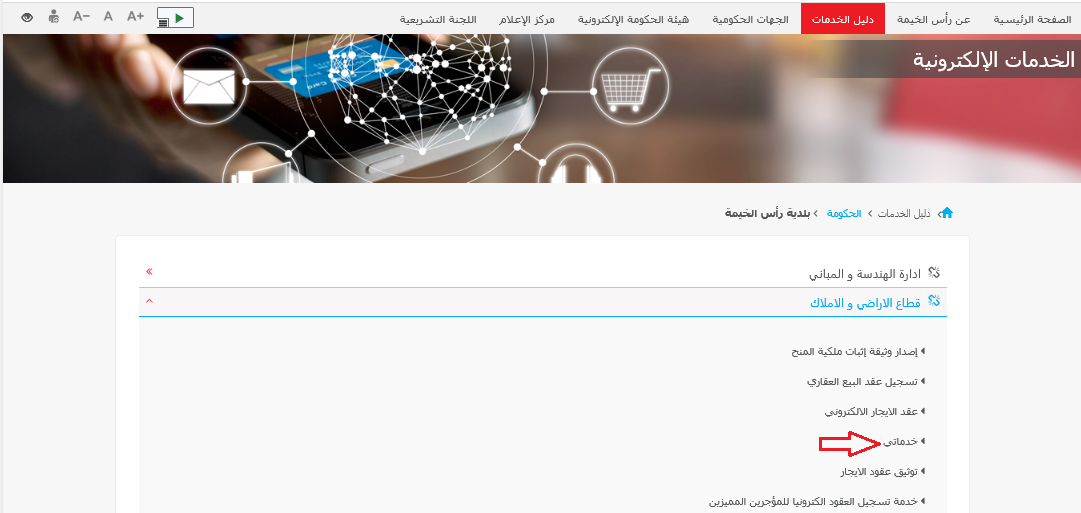 قم بإدخال اسم المستخدم وكلمة المرور الخاصة بحسابك على الدخول الذكي: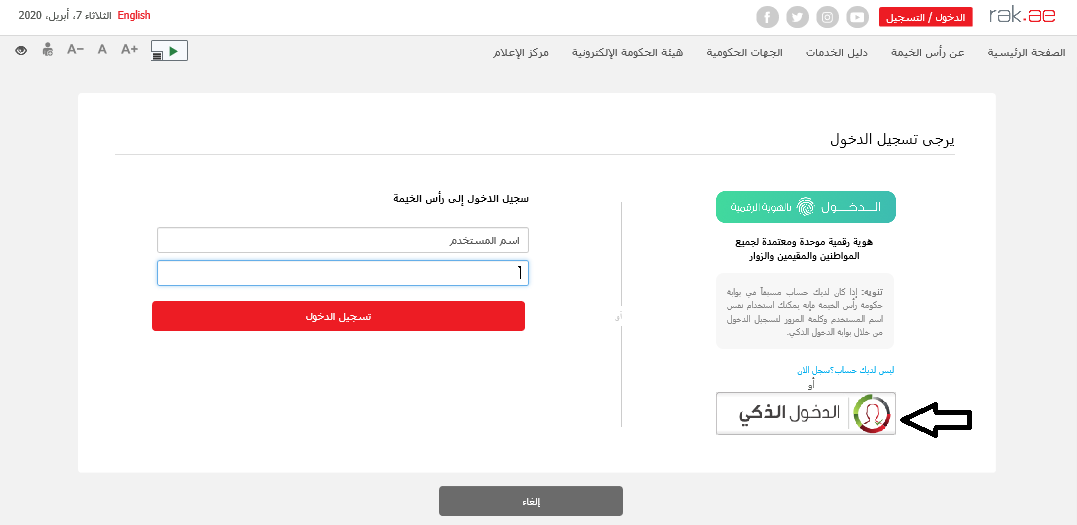 تعرض صفحة " معاملاتي" جميع الطلبات والمعاملات التي قمت بارسالها الى قطاع الأراضي والأملاك بحيث تكون في حالة "قيد الدفع" اذا لم تكن مدفوعة، أو "قيد مراجعة المنسق" لاتخاذ القرار بحقها. 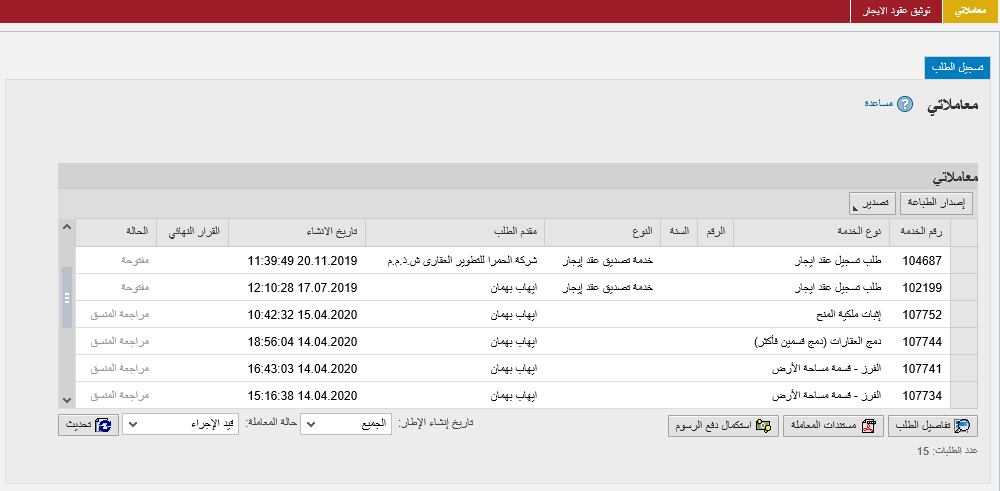 تعرض صفحة معاملاتي رقم الطلب/الخدمة، و نوعها، و مقدم الطلب، وتاريخ انشائها والقرار النهائي لها  وحالتها.  للإطلاع على تفاصيل الطلب، قم باختيار الطلب ثم انقر زر "تفاصيل الطلب"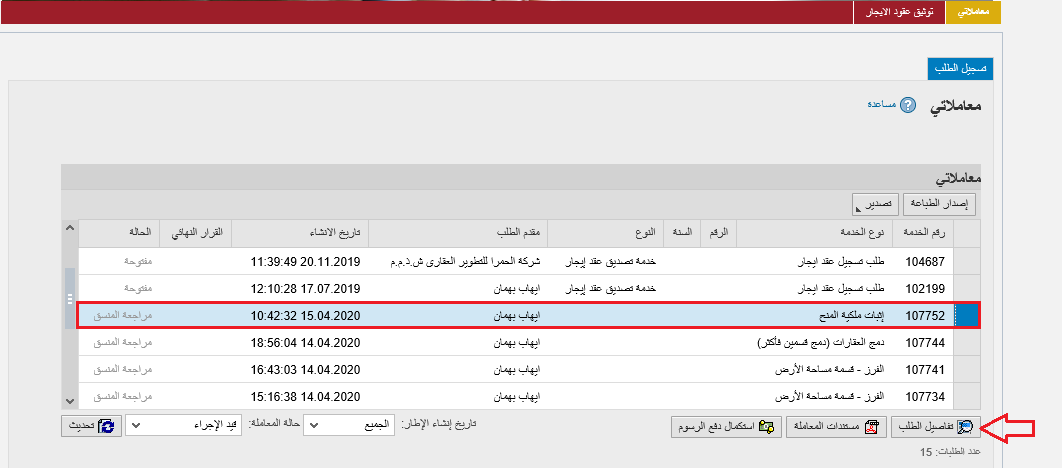 لتنبثق الشاشة التالية والتي تظهر كافة التفاصيل المتعلقة بالطلب: 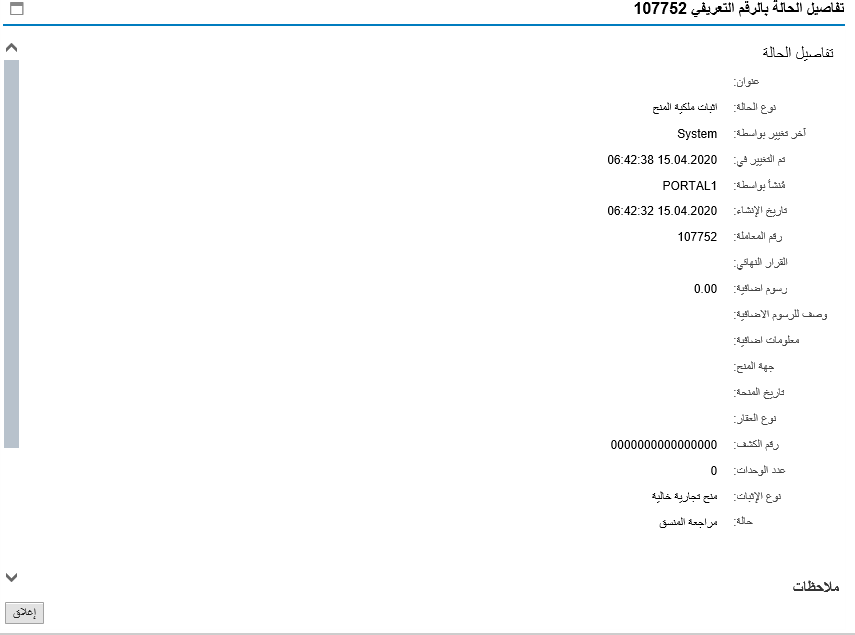 للإطلاع على مستندات الطلب، قم باختيار الطلب ثم انقر زر "مستندات المعاملة":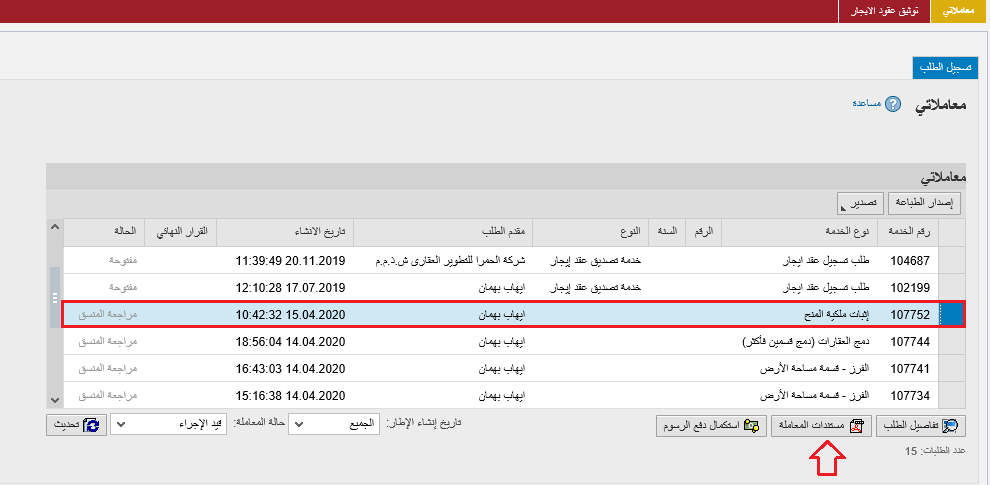 لتنبثق شاشة مرفقات الطلب التالية: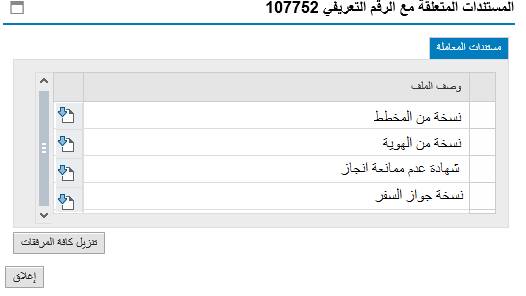 يمكنك الإطلاع على أي من المرفقات أو على كافة المرفقات من خلال النقر على زر "تنزيل كافة المرفقات" ليتم تنزيل كل المرفقات بملف مضغوظ (zip File) .دفع الرسوم بعد قبول طلبك بشكل مبدئي من المنسق في قطاع الاراضي والأملاك، يتم اشعارك برسالة قصيرة على هاتفك المتحرك وبرسالة بريد الكتروني باعتماد طلبك وضرورة استكمال دفع رسوم الطلب لتنفيذه، قم باختيار الطلب الذي تود دفع رسومه (حيث يكون الطلب بحالة "قيد دفع الرسوم المبدئية")، ثم انقر زر "استكمال دفع الرسوم":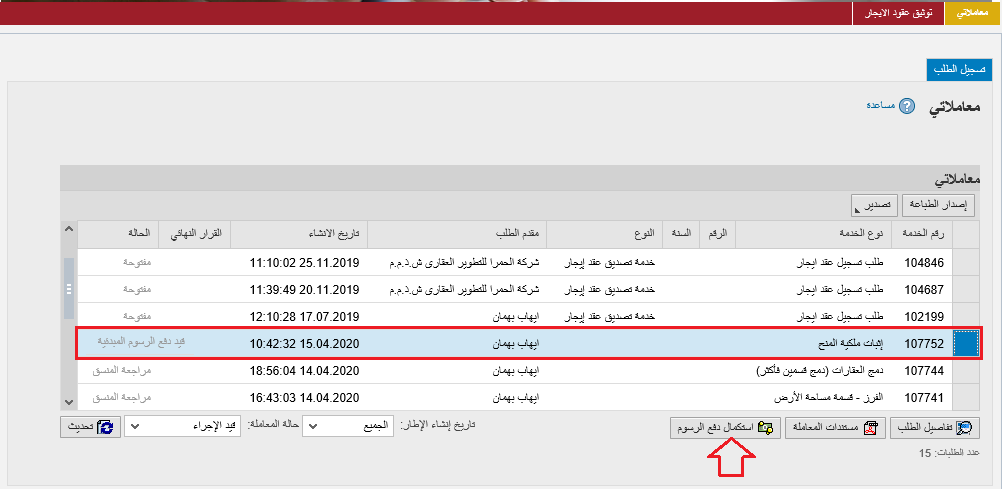 لتظهر شاشة دفع الرسوم كالتالي والتي تظهر المبلغ المتوجب دفعه: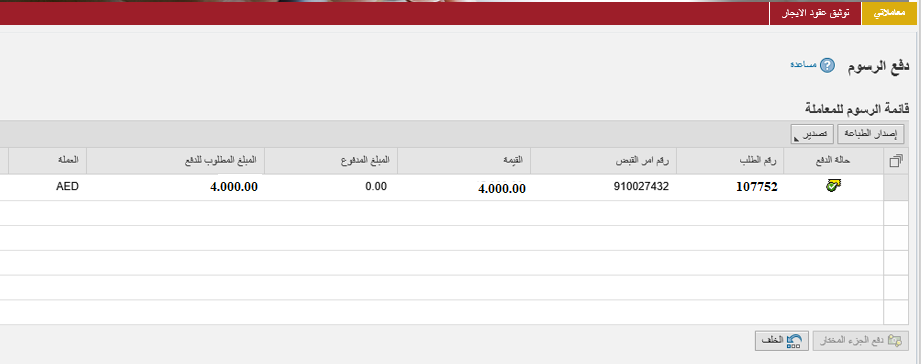 يمكنك اختيار الرسوم المرغوب بدفعها، ثم النقر على زر "دفع الجزء المختار" لتظهر شاشة قنوات الدفع والتي تمكنك من دفع الرسوم باستخدام قناة الدفع المرغوبة إما بالدرهم الإلكتروني أو بالبطاقة البنكية:  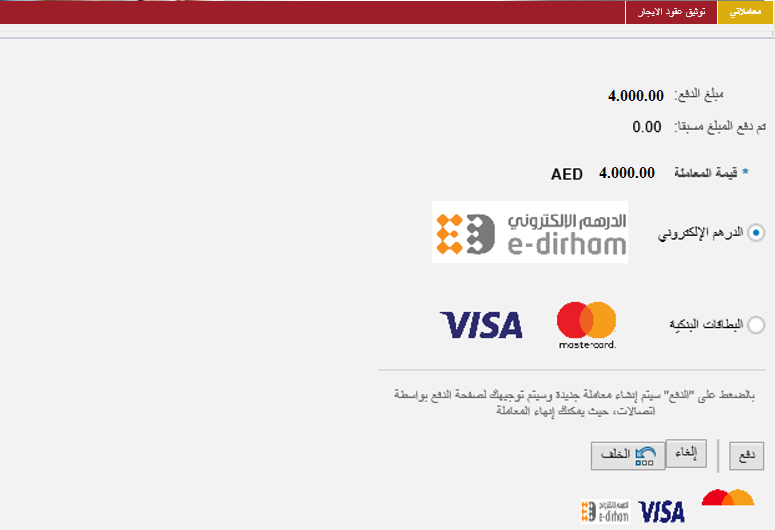 قم باختيار قناة الدفع الملائمة ثم انقر زر "دفع"، لمتابعة عملية الدفع الإلكتروني كالمعتاد. مهام المتعامل بعد تقديم الطلب سيتم عرض الطلب على المنسق في قطاع الاراضي والأملاك ليقوم بمراجعة الطلب واتخاذ القرار بحقه، وفي حال كان الطلب بحاجة للتعديل، سيقوم المنسق باعادته الى المتعامل ليقوم بتعديله ومن ثم اعادة ارساله مرة اخرى بعد التعديل. يمكنك ايجاد الطلبات التي تم اعادتها للتعديل في صفحة "اشعاراتي" على شكل اخطارات. للوصول لصفحة اشعاراتي قم باتباع نفس الخطوات التي قمت بها للوصول لصفحة معاملاتي. لتعديل طلب ما من الاخطارات، اتبع الخطوات التالية: انقر على زر التفاصيل  المحاذي للطلب المرغوب بتعديله.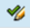 لتظهر شاشة "مهام المتعامل" التالية: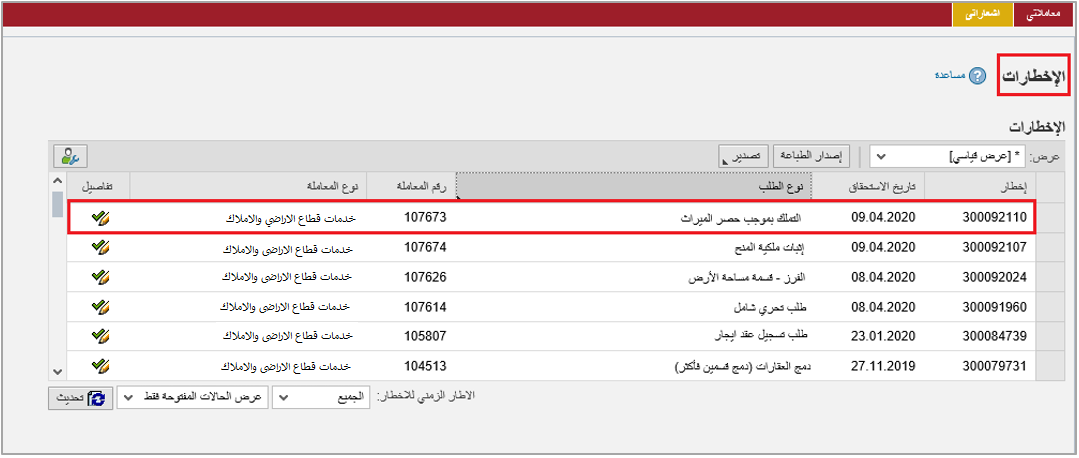 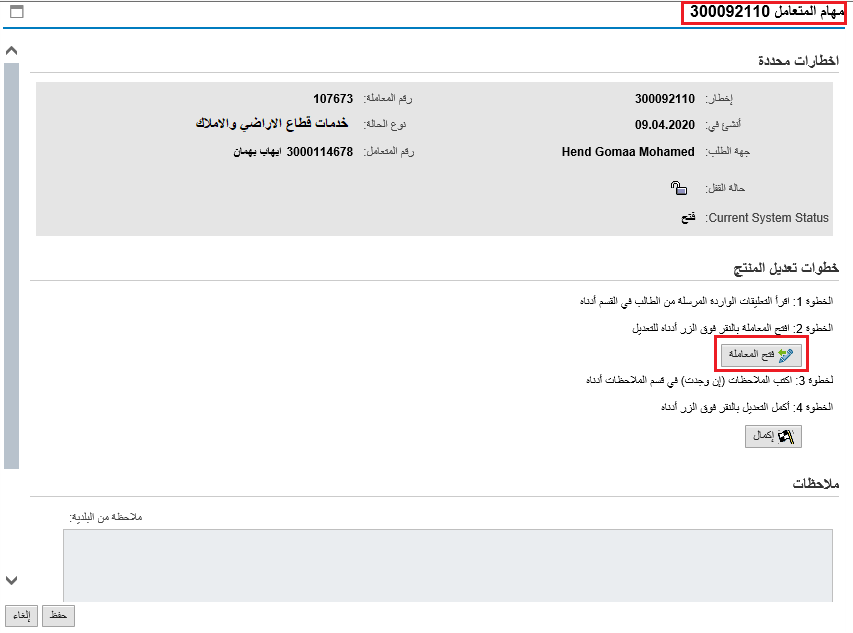 انقر زر "فتح المعاملة" لتظهر شاشة تفاصيل الطلب كالتالي: 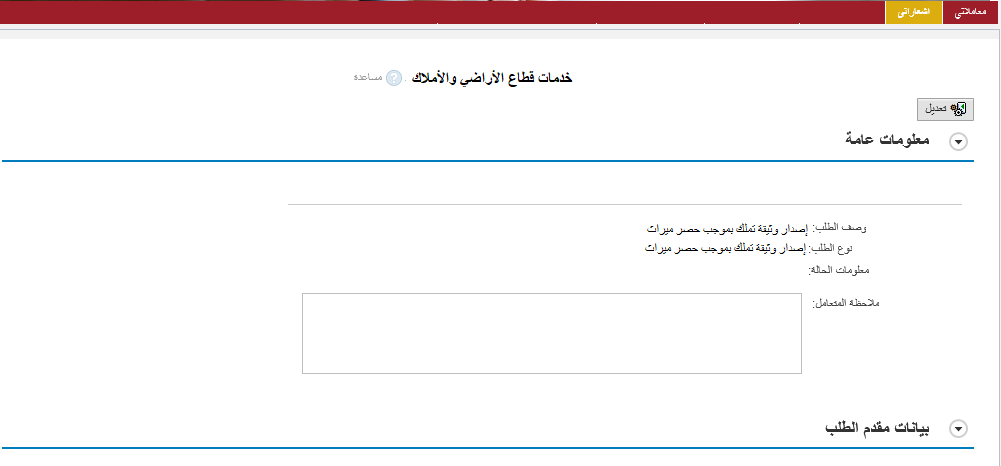 يمكنك التعديل على تفاصيل الطلب بحسب المطلوب.بعد اجراء التعديلات، انقر زر "تعديل"، لتظهر شاشة التأكيد التالية: 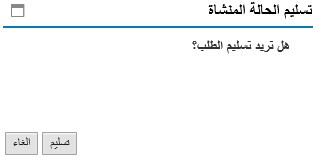 انقر زر "تسليم" لتعود مباشرة لشاشة مهام المتعامل كالتالي: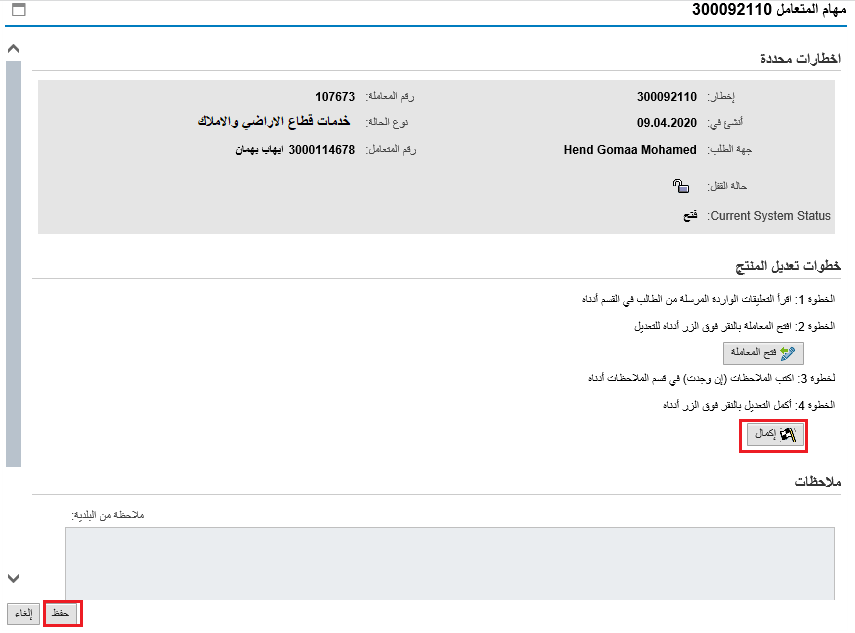 انقر زر "إكمال" ثم زر "حفظ" لاعادة ارسال الطلب للمنسق للمراجعة، وبذلك يختفى الطلب من صفحة الاخطارات. بعد الموافقة النهائية على الطلب سيتم اشعارك بواسطة البريد الالكتروني ورسالة قصيرة على هاتفك المحمول باعتماد طلبك وإمكانية استلام سند الملكية للارض الجديدة والتي تعتبر كعوض أو بدل عن الارض القديمة بنسخته الأصلية من مركز سعادة المتعاملين.ملاحظة: ستظهر شاشة مؤشر السعادة التالية لتمكنك من تقييم تجربتك في تقديم الطلبات الإلكترونية لقطاع الاراضي والممتلكات، قم بإختيار الوجه الذي يعكس مدى رضاك. 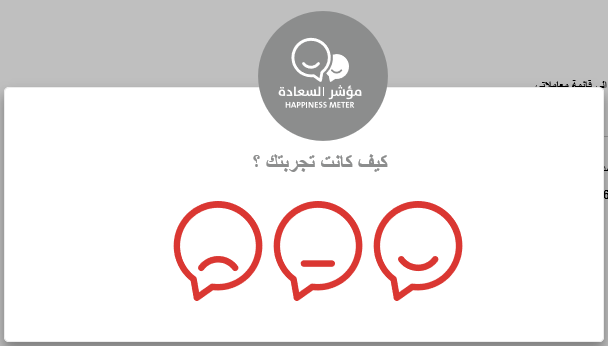 ملاحظة: عند اتخاذ المنسق أي من الإجراءات السابقة، سيتم إشعار المتعامل بذلك من خلال إرسال رسالة نصية على هاتفه المتحرك ورسالة بريد الكتروني أيضا لتخبره بقبول طلبه مبدئياً ثم باعتماد أو رفض أو تعديل طلبه لاحقاً .ملاحظة: يمكنك القيام بالتالي لأي طلب/معاملة تم انشأها مسبقاً:الطباعة (كمستند PDF) 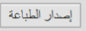 تصدير المستند على شكل جدول اكسل (Excel files)  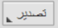 بمجرد اختيار الطلب والقيام بطباعته او تصديره لجدول اكسل ، سيقوم النظام تلقائيًا بإنشاء/ تنزيل المستند المطلوب.